АКТУАЛЬНЫЕ ВАКАНСИИ ДЛЯ ВЫПУСКНИКОВ И СТУДЕНТОВМАОУ "Башкирский лицей № 48"

Советник директора по воспитательной работе
Ответственный и креативный
По всем вопросам: 8(347)263-52-21
Резюме: 48bl48@bk.ru

Администрация Орджоникидзевского района городского округа г. Уфа РБ объявляет о проведении конкурса на замещение вакантной должности муниципальной службы - ведущий специалист отдела информации - пресс - службы

Квалификационные требования:
- наличие высшего или среднего профессионального образования ("Государственное и муниципальное управление", "Менеджмент", "Реклама и связи с общественностью", "Филология", "Журналистика", "Медиакоммуникации", "Педагогическое образование") без предъявления требований к стажу.

Необходимые знания, навыки и умения:
- знание Конституции РФ, федеральных законов "Об общих принципах организации местного самоуправления в Российской Федерации", "О противодействии коррупции", других федеральных законов, Конституции Республики Башкортостан, законов РБ "О муниципальной службе в РБ", иных нормативных актов, действующих на территории РБ, актов Администрации городского округа г.Уфа РБ, Устава городского округа г.Уфа РБ, порядка освещения деятельности органов местного самоуправления в средствах массовой информации, иных нормативных актов, регулирующих соответствующую сферу деятельности;
- свободное владение башкирским языком (осуществление перевода и проверки правильности написания на башкирском языке);
-навыки работы с различными источниками информации и способность использования этой информации для решения задач; навыки анализа и систематизации информационных материалов; владение навыками работы на компьютере ( в текстовом редакторе, с электронными таблицами, подготовка мультимедийных презентаций), с офисными программами и владения офисной оргтехникой.

Заполненную АНКЕТУ ГОССЛУЖАЩЕГО (во вложении) выслать на 
электронный адрес Управления рекрутинга и карьерного развития
otus77@mail.ru 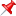 
МАОУ Школа №4 г.Уфа
ул.Ахметова, д.304
-учитель математики - 22ч.
-учитель информатики - 24ч.
-учитель английского языка - 30ч.
Телефон: 89177582915

В пресс-службу требуется человек с хорошим знанием башкирского языка. 

Приветствуются креативное мышление, желание работать в команде и развивать социальные сети. 
Наличие опыта не обязательно, главное — обучаемость и адекватность. 

Госслужба, хорошая оплата труда, соцпакет. 
Подробнее в личке - vk.com/id88536147

МБОУ СОШ №4 г.Дюртюли
Учитель физики
Телефон: 8(347)8722500, 89177512887

МАОУ "Школа № 101 с углубленным изучением экономики"
г. Уфа Демский район
Учитель математики 
Телефон: 89276352211

Южно-Уральское межрегиональное управление Росприроднадзор
Отдел государственного надзора
Программист(технический специалист)
(Оклад 25-30 тыс.руб.)
Телефон: 89962904592

МАОУ СОШ № 41
учитель химии 15 ч. + 3ч. внеур. по химии
учитель английского языка, 21 час ( 2-5 кл.)
Телефон: 89279240101

